КлассПредметЗаданиеФорма работы (дистанционно / самостоятельно)5АИЗОСтр. 70-75 прочитать, задание нарисовать каргопольскую игрушку, (по ссылке видео-урок, нажмите на "вход без регистрации") https://coreapp.ai/app/player/lesson/63802f82393bed65d255a9f7  дистанционно5АРусский языкhttps://resh.edu.ru/subject/lesson/7667/main/306560/Творческое задание. Составить на листе А4 кроссворд. Использовать лексические толкования слов из толкового словаря (стр. 208). По желанию на доп.оценкудистанционно5АЛитератураПосмотреть видеоурок: https://resh.edu.ru/subject/lesson/7383/start/245458/дистанционно5АМатематика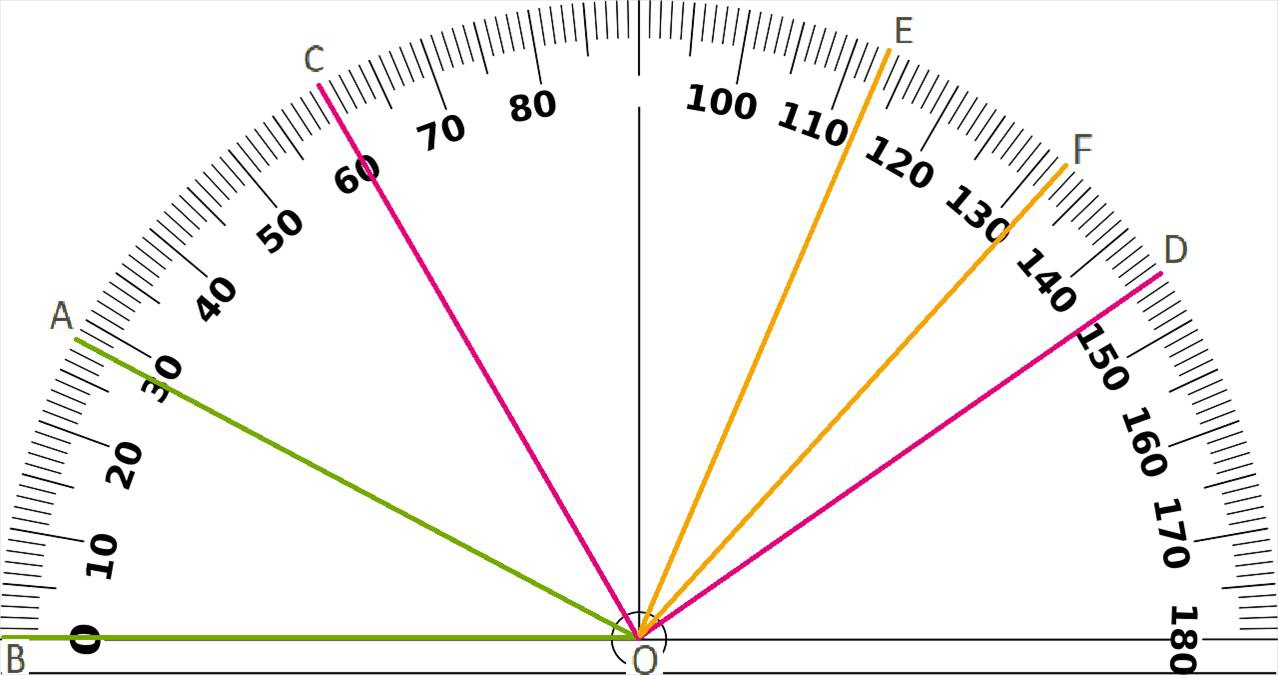 Выписать все углы и их значение в градусахдистанционно5БИЗОСтр. 70-75 прочитать, задание нарисовать каргопольскую игрушку, (по ссылке видео-урок, нажмите на "вход без регистрации") https://coreapp.ai/app/player/lesson/63802f82393bed65d255a9f7  дистанционно5БРусский языкПосмотреть видеоурок: https://resh.edu.ru/subject/lesson/7667/main/306560/ § 61дистанционно5БЛитератураПосмотреть видеоурок: https://resh.edu.ru/subject/lesson/7384/main/244886/Подготовиться к контрольной работе: повторить изученный материал (фольклор, творчество И.А. Крылова, В.А. Жуковского, А.С. Пушкина, А. Погорельского, М.Ю. Лермонтова, Н.В. Гоголя)дистанционно5ВРусский язык§61,Упр. 355дистанционно5ВЛитератураСтр. 148 пересказ статьидистанционно5ВИЗОСтр. 70-75 прочитать, задание нарисовать каргопольскую игрушку, (по ссылке видео-урок, нажмите на "вход без регистрации") https://coreapp.ai/app/player/lesson/63802f82393bed65d255a9f7  дистанционно5ВМатематикаВыписать все углы и их значение в градусахдистанционно5ГИЗОСтр. 70-75 прочитать, задание нарисовать каргопольскую игрушку, (по ссылке видео-урок, нажмите на "вход без регистрации") https://coreapp.ai/app/player/lesson/63802f82393bed65d255a9f7  дистанционно5ГРусский языкСделать фонетический разбор слов: предзимье, отъелся. Повторить §47-60https://resh.edu.ru/subject/lesson/7665/main/312248/дистанционно5ГЛитератураСтр. 148-164, выразительное чтение отрывка из поэмы "Мороз, красный нос", стихотворения "Крестьянские дети". Уметь отвечать на вопросы после произведений на стр. 152-153, 163-164.https://resh.edu.ru/subject/lesson/7383/main/245462/дистанционно5ГМатематикаВыписать все углы и их значение в градусахдистанционно5ДАнглийский язык (Шпагина В.С.)https://resh.edu.ru/subject/lesson/7484/main/230254/ Посмотреть видео-урок; стр.52, упр. 1 выписать фразы с переводом в тетрадь; стр.52, упр. 2 прочитать и перевести диалогдистанционно5ДАнглийский язык (Волк И.Н.)https://resh.edu.ru/subject/lesson/7489/main/230223/Учебник стр.46 №1 (выписать слова в тетрадь, выучить подготовиться к диктанту)дистанционно5ДРусский язык https://resh.edu.ru/subject/lesson/7667/main/306560/ Упр.355.дистанционно5ДЛитература Повторить пройденный материалдистанционно